Додаток 20до рішення виконавчого комітетуМиргородської міської радивід «22» травня 2024 року № 267Керуюча справамивиконавчого комітету				                    Антоніна НІКІТЧЕНКО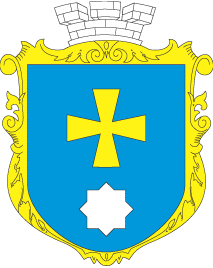 МИРГОРОДСЬКА МІСЬКА РАДАВИКОНАВЧИЙ КОМІТЕТМИРГОРОДСЬКА МІСЬКА РАДАВИКОНАВЧИЙ КОМІТЕТІнформаційна картаПризначення компенсації за догляд фізичній особі, яка надає соціальні послуги з догляду  без здійснення підприємницької діяльності на професійній основіІК 3-1-2001995*1.Орган, що надає послугуУправління соціального захисту населення Миргородської міської ради2.Місце подання документів та отримання результату послугиВідділ «Центр надання адміністративних послуг» виконавчого комітету Миргородської міської ради вул. Гоголя,171/1,  тел/факс (05355) 5-03-18http://myrgorod.pl.uae-mail: cnap_mirgorod@ukr.netВіддалені робочі місця відділу «Центр надання адміністративних послуг» виконавчого комітету Миргородської міської ради у сільських населених пунктах понеділок-четвер з 800 до 1700 п’ятниця з 800 до 1545перерва з 1200 до 12453.Підстава для отриманняНадання соціальних послуг з догляду без здійснення підприємницької діяльності на професійній основі, фізичною особою, яка пройшла підготовку та перепідготовку з основ догляду (далі – фізична особа, яка надає соціальні послуги з догляду на професійній основі) особам, які через порушення функцій організму не можуть самостійно пересуватися та самообслуговуватися (далі – соціальні послуги з догляду на професійній основі та є:громадянами похилого віку;особами з інвалідністю;невиліковно хворими, а також хворими, що потребують тривалого лікування;діти з інвалідністю;дітьми, яким не встановлено інвалідність, але які є хворими на тяжкі перинатальні ураження нервової системи, тяжкі вроджені вади розвитку, рідкісні орфанні захворювання, онкологічні, онкогематологічні захворювання, дитячий церебральний параліч, тяжкі психічні розлади, цукровий діабет I типу (інсулінозалежний), гострі або хронічні захворювання нирок IV ступеня, дітьми, які отримали тяжку травму, потребують трансплантації органа, потребують паліативної допомоги відповідно до переліку тяжких захворювань, розладів, травм, станів, що дають право на одержання державної допомоги на дитину, якій не встановлено інвалідність, надання такій дитині соціальних послуг, затвердженого постановою Кабінету Міністрів України від 27 грудня 2018 року № 1161 4.Перелік документів, необхідних для надання послуги та вимоги до них Особою або законним представником особи, яка потребує надання соціальних послуг з догляду на професійній основі:а) пред’являються: паспорт громадянина України, для іноземців та осіб без громадянства – довідка про звернення за захистом в Україні/ посвідчення особи, яка потребує додаткового захисту/посвідчення біженця/паспортний документ іноземця та посвідка на тимчасове проживання або посвідка на постійне проживання ;документ, що засвідчує реєстрацію у Державному реєстрі фізичних осіб – платників податків (карта платника податків), або дані про реєстраційний номер облікової картки платника податків з Державного реєстру фізичних осіб – платників податків, внесені до паспорта громадянина України, крім фізичних осіб, які через свої релігійні переконання відмовилися від прийняття реєстраційного номера облікової картки платника податків, офіційно повідомили про це відповідному контролюючому органу і мають відмітку в паспорті;б) подаються:заява про потребу в наданні соціальних послуг з догляду на професійній основі; висновок про стан здоров’я особи, яка через порушення функцій організму не може самостійно пересуватися та самообслуговуватися і потребує надання соціальних послуг з догляду (далі – висновок про стан здоров’я), за формою, затвердженою наказом Міністерства охорони здоров’я України від 09.03.2021 « 407 «Про затвердження форм первинної облікової документації та інструкцій щодо їх заповнення, що використовуються у закладах охорони здоров’я», зареєстрованим в Міністерстві юстиції України 15.04.2021 за № 510/36132; копія довідки до акта огляду медико-соціальною експертною комісією (для осіб з інвалідністю); копія свідоцтва про народження дитини з інвалідністю віком до 18 років (за потреби); копія медичного висновку про дитину з інвалідністю віком до 18 років за формою, затвердженою наказом Міністерства охорони здоров’я України від 04.12.2001 № 482 «Про затвердження порядку видачі медичного висновку про дитину з інвалідністю віком до 18 років», зареєстрованим в Міністерстві юстиції України 10.01.2002 за № 11/6299 (за потреби); довідка про захворювання дитини на тяжке перинатальне ураження нервової системи, тяжку вроджену ваду розвитку, рідкісне орфанне захворювання, онкологічне, онкогематологічне захворювання, дитячий церебральний параліч, тяжкий психічний розлад, цукровий діабет висновок 1 типу (інсулінозалежний), гостре або хронічне захворювання нирок IV ступеня про те, що дитина отримала тяжку травму, потребує трансплантації органа, потребує паліативної допомоги, видана лікарсько-консультативною комісією лікувально-профілактичного закладу в порядку та за формою, затвердженою наказом Міністерства охорони здоров’я України від 09.03.2021 « 407 «Про затвердження форм первинної облікової документації та інструкцій щодо їх заповнення, що використовуються у закладах охорони здоров’я», зареєстрованим в Міністерстві юстиції України 15.04.2021 за № 510/36132 (за потреби); копія рішення суду про обмеження цивільної дієздатності або визнання недієздатною особи, які надаються соціальні послуги з догляду на професійній основі (для недієздатних осіб та осіб, цивільна дієздатність яких обмежена); копія рішення суду або рішення органу опіки та піклування про  призначення опікуна або піклувальника особі, якій надаються соціальні послуги з догляду на професійній основі (для опікунів або піклувальників).Фізичною особою, яка надає соціальні послуги з догляду на професійній основі:а) пред’являються:паспорт громадянина України, для іноземців та осіб без громадянства – довідка про звернення за захистом в Україні/посвідчення особи, яка потребує додаткового захисту/посвідчення біженця/паспортний документ іноземця та посвідка на тимчасове проживання або посвідка на постійне проживання;документ, що засвідчує реєстрацію у Державному реєстрі фізичних осіб – платників податків (карта платника податків), або дані про реєстраційний номер облікової картки платника податків з Державного реєстру фізичних осіб – платників податків, внесені до паспорта громадянина України, крім фізичних осіб, які через свої релігійні переконання відмовилися від прийняття реєстраційного номера облікової картки платника податків, офіційно повідомили про це відповідному контролюючому органу і мають відмітку в паспорті;б) подаються: заява про згоду надавати соціальні послуги з догляду на професійній основі.У разі подання заяви про потребу в наданні соціальних послуг та про згоду надавати соціальні послуги в електронній формі через Єдиний державний вебпортал електронних послуг, до заяви про потребу в наданні соціальних послуг також додаються скановані копії документів, зазначених у абзацах шостому-дванадцятому підпункту 1 цього пункту.На заяви та відомості, що подаються в електронній формі, накладається кваліфікований електронний підпис (або удосконалений електронний підпис, який базується на кваліфікованому сертифікаті відкритого ключа) фізичної особи, яка надає соціальні послуги з догляду на професійній основі та звертається за отриманням компенсації, особи/законного представника особи, яка потребує надання соціальних послуг з догляду на професійній основі, відповідно.Копії документів завіряються посадовою особою управління соціального захисту населення або центру надання адміністративних послуг, яка/який прийняв  заяву.5. Оплата Безоплатно6.Результат послугиПовідомлення про призначення компенсації або мотивована відмова у призначенні компенсації7. Термін виконанняРішення про призначення компенсації або про відмову в її наданні приймається протягом 10 днів з дати подання документів.Компенсація призначається на строк надання соціальних послуг з догляду на професійній основі, визначений у договорі, і виплачується із дати укладення договору.8.Спосіб подання документів/ отримання результатуФізичною особою, яка надає соціальні послуги з догляду на професійній основі, подається заява про згоду надавати соціальні послуги з догляду на професійній основі, особою / законним представником особи, яка потребує надання соціальних послуг з догляду на професійній основі, подається заяву про потребу в наданні соціальних послуг з догляду на професійній основі, та документи, необхідні для призначення компенсації, суб’єкту надання адміністративної послуги:через адміністраторів центру надання адміністративних послуг;поштою або в електронній формі через офіційний веб-сайт Мінсоцполітики або інтегровані з ним інформаційні системи органів виконавчої влади та органів місцевого самоврядування, або Єдиний державний веб-портал електронних послуг (у разі технічної можливості)9.Законодавчо- нормативна основаЗакон України „Про соціальні послуги” від 17.01.2019 № 2671-VIII;постанова Кабінету Міністрів України від 06.10.2021 № 1040 „Деякі питання призначення і виплати компенсації фізичним особам, які надають соціальні послуги з догляду без здійснення підприємницької діяльності на професійній основі.10.Перелік підстав для відмови у наданні адміністративної послугиКомпенсація не призначається:фізичним особам, які надають соціальні послуги з догляду на професійній основі, громадянами похилого віку, особами з інвалідністю, невиліковно хворими, а також хворими, що потребують тривалого лікування, дітьми з інвалідністю, дітьми, яким не встановлено інвалідність, але які є хворими на тяжкі перинатальні ураження нервової системи, тяжкі вроджені вади розвитку, рідкісні орфанні захворювання,  онкологічні, онкогематологічні захворювання, дитячий церебральний параліч, тяжкі психічні розлади, цукровий діабет I типу (інсулінозалежний), гострі або хронічні захворювання нирок IV ступеня, дітьми, які отримали тяжку травму, потребують трансплантації органа, потребують паліативної допомоги відповідно до переліку тяжких захворювань, розладів, травм, станів, що дають право на одержання державної допомоги на дитину, якій не встановлено інвалідність, надання такій дитині соціальних послуг, затвердженого постановою Кабінету Міністрів України від 27.12.2018 № 1161, якщо такі особи:отримують соціальні послуги догляду вдома, паліативного догляду, стаціонарного догляду від надавача комунального чи недержавного сектору;отримують виплати на догляд відповідно до законів України «Про загальнообов'язкове державне соціальне страхування», «Про державну соціальну допомогу особам, які не мають права на пенсію, та особам з інвалідністю», «Про пенсійне забезпечення осіб, звільнених з військової служби, та деяких інших осіб», «Про державну соціальну допомогу особам з інвалідністю з дитинства та дітям з інвалідністю» (крім осіб з інвалідністю з дитинства 1 групи);фізичним особам, які надають соціальні послуги з догляду на професійній основі і отримують допомогу на догляд відповідно до Закону України “Про психіатричну допомогу»;фізичним особам, які надають соціальні послуги з догляду на професійній основі і отримують компенсацію за надання соціальних послуг з догляду на непрофесійній основі відповідно до Закону України «Про соціальні послуги». Виплата компенсації припиняється у разі:подання особою/законним представником особи, яка отримує соціальні послуги з догляду на професійній основі, заяви про розірвання договору;подання фізичною особою, яка надає соціальні послуги з догляду на професійній основі, заяви про розірвання договору;працевлаштування фізичної особи, яка надає соціальні послуги з догляду на професійній основі;державної реєстрації фізичної особи, яка надає соціальні послуги з догляду на професійній основі, як фізичної особи-підприємця;реєстрація фізичної особи, яка надає соціальні послуги з догляду на професійній основі, як безробітного;державної реєстрації фізичною особою, яка надає соціальні послуги з догляду на професійній основі, незалежної професійної діяльності (наукової, літературної, артистичної, художньої, освітньої або викладацької, а також медичної, юридичної практики, зокрема адвокатської, нотаріальної діяльності);смерті особи, якій надаються соціальні послуги з догляду на професійній основі;смерті фізичної особи, яка надавала соціальні послуги з догляду на професійній основі та отримувала компенсацію;перебування особи, якій надаються соціальні послуги з догляду на професійній основі, на повному державному утриманні або отримання соціальних послуг догляду вдома, стаціонарного догляду,  паліативного догляду в умовах стаціонару;ненадання фізичною особою, яка надає соціальні послуги з догляду на професійній основі, соціальних послуг з догляду на професійній основі;неподання в установлений строк акта про надані соціальні послуги з догляду на професійній основі. 11Оскарження результату надання послугДії або бездіяльністю надавача адміністративної послуги можуть бути оскаржені в порядку, встановленому Законом України «Про адміністративну процедуру»:до Департаменту соціального захисту населення Полтавської обласної військової адміністрації;до суду